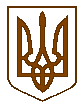 УКРАЇНАБілокриницька   сільська   радаРівненського   району    Рівненської    області(тридцять сьома чергова сесія сьомого скликання)РІШЕННЯвід  22 грудня  2018 року                                                                                  № 871                                                                         Про внесення змін до штатного розпису та затвердження чисельності й тарифних розрядів працівників  Білокриницького будинку культури  на 2019 рікЗаслухавши інформацію сільського голови Т. Гончарук та директора Білокриницького будинку культури, враховуючи необхідність введення додаткових штатних одиниць для обслуговування будинку культури, відповідно до ст. 26 та ст. 32 Закону України  «Про місцеве самоврядування в Україні», Закону України «Про культуру», наказу Міністерства культури і туризму України  від 18.10.2005 р. №745 «Про впорядкування умов оплати праці працівникам культури на основі єдиної тарифної сітки», наказу Міністерства культури і туризму України  від 11.10.2007 р. №67 «Про внесення змін до наказу Міністерства культури і  туризму України від 18.10.2005 р. №745» сесія сільської радиВИРІШИЛА:Внести з 01 січня 2019 року в штатний розпис наступні зміни:ввести посаду двірника. Кількість штатних одиниць за посадою – 1.ввести посаду машиніста (кочегара) котельні на період опалювального сезону. Кількість штатних одиниць за посадою – 3.ввести посаду звукорежисера. Кількість штатних одиниць за посадою – 1.Затвердити і ввести у дію з 01.01.2019 року штатний розпис працівників Білокриницького будинку культури  згідно з додатком 1.Контроль за виконанням даного рішення покласти на голову постійної комісії сільської ради з питань бюджету та фінансів О. Зданевич  та головного бухгалтера М. Захожу.Сільський голова                                                                                      Т. ГончарукДодаток  1до рішення сесії Білокриницької сільської  ради
від «22»  грудня   2018  р.  № 871ШТАТНИЙ РОЗПИС та тарифні розрядипрацівників Білокриницького будинку культуриСільський голова                                                                                      Т. ГончарукПленарне засідання тридцять сьомої чергової сесіїБілокриницької сільської ради сьомого скликання22  грудня  2018 року
ВІДОМІСТЬдля поіменного голосування з питання:«Про внесення змін до штатного розпису та затвердження чисельності й тарифних розрядів працівників  Білокриницького будинку культури                         на 2019 рік»Голосували:    «за» - 	18	                          «проти» - 	0	                          «утримався» - 	0	                          «не голосував» - 	0	Голова комісії                                                                      ____________________Секретар комісії                                                                   ____________________Член комісії                                                                          ____________________№  з/пНазва посадиРозрядКількість штатних одиниць1Директор будинку культури1412Керівник колективу1013Художній керівник914Звукорежисер915Керівник підготовчої студії716Технічний працівник217Двірник218Машиніст (кочегар) котельні на період опалювального сезону23Всього:Всього:Всього:10№з/пПрізвище, ім’я, по батьковіЗаПротиУтри-мавсяНе приймав участь в голосуванні1.Гончарук Тетяна Володимирівназа2.Галябар Роман Олександровичза3.Власюк Світлана Андріївназа4.Данилюк Наталія Василівназа5.Семенюк Марія Петрівназа6.Дем'янчук Віталій Григоровичза7.Зданевич Оксана Данилівнавідсутня8.Кисіль Тетяна Михайлівназа9.Панчук Ярослав Петровичвідсутній10.Ящук Оксана Костянтинівназа11.Целюк Тетяна Лонгінівназа12.Плетьонка Андрій Васильовичза13.Вовчик Юрій Анатолійовичза14.Дубіч Анатолі Миколайовичвідсутній15.Захожа Інна Анатоліївназа16.Морозюк Оксана Дмитрівназа17.Казмірчук Олена Юріївназа18.Денисюк Іван Миколайовичвідсутній19.Кравченко Алла Дмитрівназа20.Люльчик Валерій Федоровичвідсутній21.Клименко Тарас Володимировичза22.Ляшецька Надія Миколаївназа23.Ящук Олена АдамівназаВсього:Всього:18